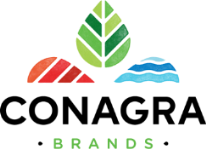 April 20, 2017Dear URM Stores:Please be advised that Conagra Brands is issuing a voluntary market withdrawal of 19,771 cases of Banquet Chicken Nuggets with Mac & Cheese 7.4oz single serve meal due to the potential presence of Salmonella in the brownie mix used in the meal.  Supplier testing of the final brownie mix was negative for Salmonella at the time the product was shipped to and received by Conagra Brands.  However, subsequent testing by the Supplier of an ingredient used at a low level in the brownie mix was positive for Salmonella.  The only potentially impacted component of the single serve meal is the brownie.  There have been no reports of illness or injuries due to consumption of this product to date.  To the extent that any Salmonella is present in the brownie mix, Conagra Brands has confirmed that following the cooking instructions on the package eliminates any possible risk. However, out of an abundance of caution, Conagra Brands has decided to conduct a voluntary market withdrawal for the impacted product. Conagra Brands is cooperating with USDA in connection with this market withdrawal.  The USDA has not requested that Conagra Brands recall the impacted product, but will be posting an alert on their website. Consumers with questions about the alert should contact Conagra Brands consumer affairs at (800) 289-6014 from 9AM-5PM CDT Monday through Friday.The item listed below is impacted by the market withdrawal.  This voluntary market withdrawal does not impact any other Conagra Brands or Banquet products.  This product was shipped to you on the dates listed below. Store-level product and warehouse-level product with the impacted lot code should be destroyed per your usual reclamation or unsaleables process. Attached is an affidavit of destruction. Please complete and fax the form to the number provided on the affidavit to receive credit. ;URM Stores, Inc. – Item # 92070-2We apologize for any business disruption this may cause and thank you for your support in this matter. If you have any questions, please reach out to your sales contact.Sincerely,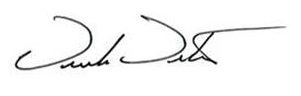 Derek De La MaterExecutive Vice President and President of SalesConagra Brands222 W. Merchandise Mart PlazaSuite 1300Chicago, IL 60654Item DescriptionUPCMFG/Lot CodeBest By DateBQ CHKN NGT MAC N CHSE 12/7.4Z31000-809215009702600JUL 20 2018Item DescriptionCase UPCUnit UPCPO#Case QtyDelivery DateBatch/Lot CodeBest By DateBQ CHKN NGT MAC N CHSE 12/7.4Z20-0-31000-80921-200-0-31000-80921-860877603/1/201750097026007/20/2018BQ CHKN NGT MAC N CHSE 12/7.4Z20-0-31000-80921-200-0-31000-80921-861964603/10/201750097026007/20/2018BQ CHKN NGT MAC N CHSE 12/7.4Z20-0-31000-80921-200-0-31000-80921-863893603/24/201750097026007/20/2018BQ CHKN NGT MAC N CHSE 12/7.4Z20-0-31000-80921-200-0-31000-80921-864342603/28/201750097026007/20/2018BQ CHKN NGT MAC N CHSE 12/7.4Z20-0-31000-80921-200-0-31000-80921-865783604/7/201750097026007/20/2018